How do they feel?Look at the list of feelings and make sure you understand the meaning of the words. If necessary, use a dictionary. Then, draw a suitable emoji next to each feeling.Decide which words best describe the feelings of the victims of bullying and which words can be used to talk about how the bullies/haters might feel. Are there any words that can be used for both victims and bullies? Work with a partner. Take turns and explain your ideas to each other. Example: A:	I think victims of bullying sometimes feel powerless because they don’t know what they can do to stop the bullying. B:	I think so, too. I believe that …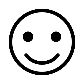 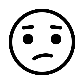 Let’s talk about cyberbullying!Cyberbullying is any form of bullying that takes place online. This can be done over smartphones, social media, online gaming etc. Cyberbullying attacks can take many different forms. List the forms of cyberbullying described in the scenarios below. Example: to post embarrassing pictures of somebody (without his/her permission)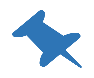 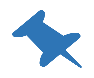 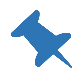 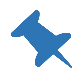 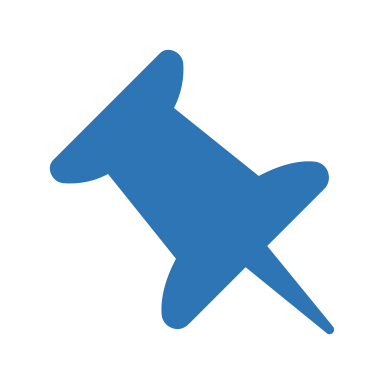 Read the texts again and collect useful words and phrases that belong to the world field ‘cyberbullying’ in a mind map. Choose one of the situations in 2a. How would you feel and what would you do in the victim’s place? Tell your partner. Start like this: If I were …, I would …Together with a partner, think about what victims, upstanders, friends and family can do in the case of cyberbullying. Collect your ideas in the grid below. Create your own photo story! In groups, create your own photo story about the topic of cyberbullying. You can either choose one of the scenarios from exercise 2 or come up with your own scenario. You can also use a situation that you have experienced or observed yourselves. 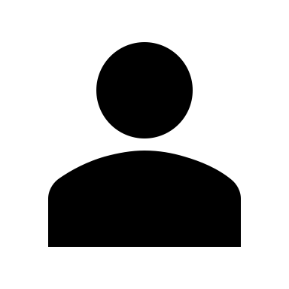 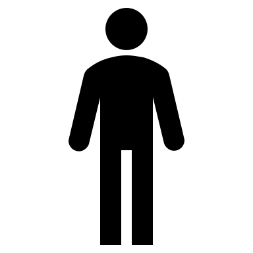 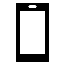 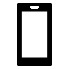 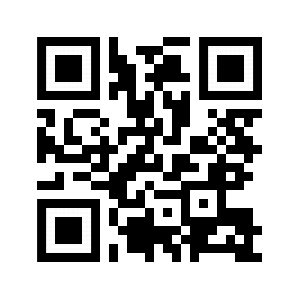 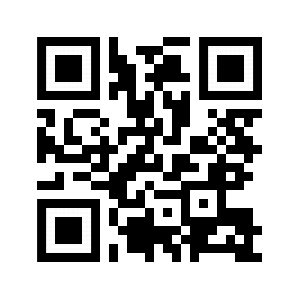 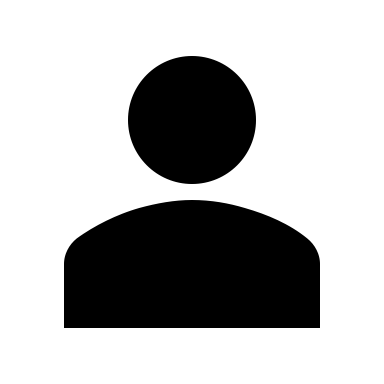 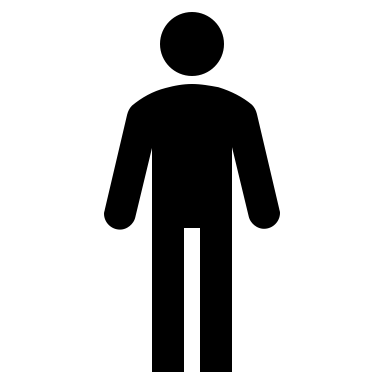 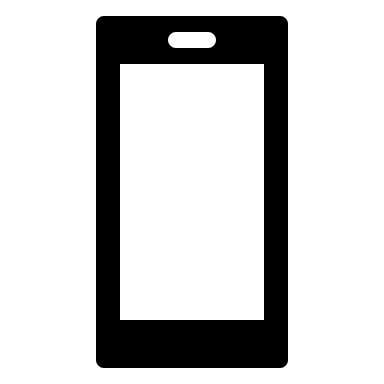 Assessment grid Use this assessment grid to evaluate your classmates’ stories and to give feedback. victimsupstandersfriends & familyCriteria Group: Group: Group: Group: Group: Group: Group: Group: Group: Criteria the storyThe story is interesting and authentic. the storyYou have used your knowledge about cyberbullying.the storyYour story is clearly structured. the storyYou have found an interesting, surprising or thought-provoking ending to your story.the picturesThe pictures illustrate the situation.the picturesThe facial expressions of the people in the pictures show how they feel.the picturesThe pictures match the text.the text The texts help to understand the story.the textYou have included six or more new words/ expressions.the textYou have used the new words and expressions correctly.the textThere are no spelling or grammar mistakes. Overall impression 